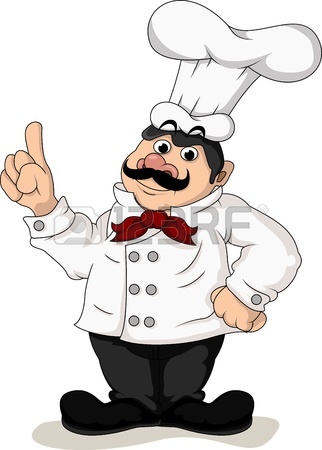 ALİ GÜVEN MESLEKİ VE TEKNİK ANADOLU LİSESİ UYGULAMA OTELİ KASIM AYI YEMEK LİSTESİYEMEK FİYATIMIZ: 18 TLMENÜLERİMİZDE DEĞİŞİKLİK OLABİLİR. 4 KASIM 5 KASIM6 KASIM7 KASIM8 KASIMDOMATES ÇORBASI YOĞURT  ÇORBASI MERCİMEK ÇORBASIYEŞİL MERCİMEK ÇORBASI ISPANAK ÇORBASI IZGARA KÖFTETAVUK IZGARAET KAVURMAHAMSIADANA KEBAP İÇ PİLAV FIRIN PATATES/BULGUR P. İSTANBUL PİLAVI MEVSİM SALATA BULGUR PİLAVI SALATA/AYRANMEŞRUBAT KABAK TATLISIHELVA  SALATA/AYRAN11 KASIM12 KASIM13 KASIM14 KASIM15 KASIMEZOGELİN ÇORBASIMISIR ÇORBASIBAMYA ÇORBASIKREMALI MANTAR ÇORBASIMERCİMEK ÇORBASI ET HAŞLAMA (GOULASH)ET WRAP FIRIN TAVUK URFA KEBAPETLİ GÜVEÇ             SAFRANLI PİLAVFIRIN PATATES SEBZE GRATEN İÇ PİLAVBULGUR PİLAVI                MEŞRUBAT             SALATA/HOŞAFMEŞRUBAT SALATA/AYRANKABAK TATLISI18 KASIM19 KASIM20 KASIM21 KASIM22 KASIMHAVUÇ ÇORBASIDÜĞÜN  ÇORBASISEBZE ÇORBASITANDIR ÇORBASITAVUK SUYU  ÇORBASI AKÇAABAT KÖFTEPAPAZ YAHNİGÜVEÇTE ETLİ K. FASULYEHAMSİEKŞİLİ KÖFTE BULGUR  PİLAVIALFREDO MAKARNA BEZELYELİ HAVUÇLU PİLAVMEVSİM SALATAMENGEN PİLAVISALATA/MEŞRUBATFIRIN SÜTLAÇ CACIK HELVA BALLIBADEM 25 KASIM26 KASIM27 KASIM28 KASIM29 KASIM SEBZE  ÇORBASIEZOGELİN ÇORBASIBAMYA ÇORBASISEMİZOTU ÇORBASI    K. MERCİMEK ÇORBASIŞİŞ KÖFTEET TANTUNİT.M. SOSLU IZGARA TAVUKADANA KEBAP  ORMAN KEBABISEBZELİ PİLAV PATATES KIZARTMASINOHUTLU PİRİNÇ PİLAVIBULGUR PİLAVIPORTUGUAZ MAKARNAMEŞRUBAT AYRAN MEVSİM SALATASALATA/AYRANTRİLEÇE 